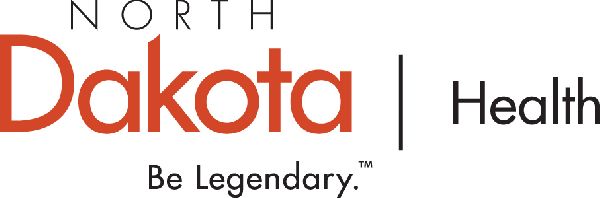 How to administer ear drops: Wash your hands.Rub the medicine bottle between the palms of your hands or place in warm water to warm the drops.Feel a drop to make sure the drops aren’t too hot or too cold.Put on gloves.Ask child to lie down or sit with the affected ear facing up.Observe for any discharge (think yellow or green substance), pus (cloudy), or blood. If there is any, do not give the medicine to the child.If there is drainage (clear liquid) remove it with a clean tissue or cotton topped applicator. Do NOT clean any more than the outer ear.Place the wrist of the hand you will be using to give the medicine on the cheek or head.Place the dropper/nozzle above the child’s ear canal.
For Children under Age 3:Gently pull the outer flap of the affected ear DOWNWARD and backward to straighten the ear canal.Look for the ear canal to open.For Children over Age 3:Gently pull the outer flap of the affected ear UPWARD and backward to straighten the ear canal.Look for the ear canal to open.Squeeze the dropper slowly and firmly to release the appropriate amount of medicine on the side of the ear canal.Ask the child to remain lying down for about 1-2 minutes so the medicine will be absorbed.Gently rub the skin in front of the ear to help the drug flow to the inside of the ear.Place a cotton ball in the child’s affected ear to avoid leakage of medicine. Replace the cotton ball each time the medicine is given. Avoid inserting Q-tips into the ear.Rinse the dropper tip in water after each use before capping or returning it to the bottle.Replace the cap immediately after use.Remove gloves, wash your hands and document the time the medication was given.https://www.healthychildren.org/English/safety-prevention/at-home/medication-safety/Pages/How-to-Give-Ear-Drops.aspxHow to administer eye drops/ointment:Wash your hands and wear gloves.Lay the child on his back on a flat surface if possiblePlace a pillow under the child’s shoulders or a rolled up towel under his neck so that his head is tilted back or…Ask the child to tilt his head back and up.Apply eye ointment or eye drops.Eye DropsBring refrigerated meds to room temperature. Rub the medicine bottle between the palms of your hands to warm the drops.Shake the bottle if the label instructs you to.Put on glovesTell the child to look up and to the other side. The eye drops should flow away from your child’s nose.Place the wrist of the hand you will be using to give the drops on your child’s forehead.Bring the dropper close (within 1 inch) of the eye.Drop the medicine in the lower eyelid, away from the tear ducts, which are located in the lower inner corner of the eye.Eye ointmentsWash hands and put on gloves.Tell the child to look up and to the other side. The eye ointment should flow away from the child’s nose.Place the wrist of the hand you will be using to give the ointment on your child’s forehead.Pull down slightly and gently on the skin below the eye, just above the cheekbone.Bring the tube close (within 1 inch) of the eye.Apply a thin line of ointment along the lower eyelid.Rotate the tube when you reach the edge of the outer eye. This will help detach the ointment from the tube.With both eye drops and eye ointment…Ask the child to close or blink his eyes for a minute to allow the eye drops or ointment to be dispersed throughout the eye.Wipe away any excess medication or tearing with a clean tissue.Rinse the dropper with water OR wipe the tip of the ointment tube with a clean tissue.Replace the dropper to the bottle OR the cap on the tube immediately after each use.Remove gloves, wash your hands and document the medication was given.https://www.healthychildren.org/English/safety-prevention/at-home/medication-safety/Pages/How-to-Give-Eye-Drops-and-Eye-Ointment.aspx